РОССИЙСКАЯ ФЕДЕРАЦИЯБЕЛГОРОДСКАЯ ОБЛАСТЬ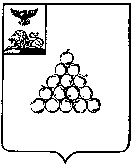 СОВЕТ ДЕПУТАТОВ ВАЛУЙСКОГО ГОРОДСКОГО ОКРУГАР Е Ш Е Н И Е«20»ноября 2020г.                                     № 516В соответствии спунктом 2 части 1 статьи 16 Федерального закона от      6 октября 2003 года №131-ФЗ «Об общих принципах организации местного самоуправления в Российской Федерации», пунктом 1 статьи 406 главы 32 Налогового кодекса Российской Федерации, Совет депутатов Валуйского городского округа решил:Внести в решение Совета депутатов Валуйского городского округа от  31 октября 2018 г. №26 «Об установлении налога на имущество физических лиц на территории Валуйского городского округа» (далее решение), следующие изменения:- строку «Объекты налогообложения, включенные в перечень, определяемый в соответствии с пунктом 7 статьи 378.2 Налогового кодекса РФ, объекты налогообложения, предусмотренные абзацем вторым пункта 10 статьи 378.2 Налогового кодекса РФ, а также объекты налогообложения, кадастровая стоимость каждого из которых превышает 300 миллионов рублей» таблицы пункта 3 решения изложить в следующей редакции:Опубликовать настоящее решение в газете «Валуйская звезда» и сетевом издании «Валуйская звезда» (https://val-zvezda31.ru/).Настоящее решение вступает в силу с 1 января 2021 года, но не ранее чем по истечении одного месяца со дня его официального опубликования и не ранее 1-го числа очередного налогового периода.Контроль за исполнением настоящего решения возложить на постоянную комиссию Совета депутатов Валуйского городского округа по экономическому развитию, бюджету, налогам, малому и среднему предпринимательству (Е.И. Жихарев).Председатель Совета депутатовВалуйского городского округа                    Г.В. ЗеленскаяО внесении изменений в решение Совета депутатов Валуйского городского округа от 31 октября 2018 г. №26 «Об установлении налога на имущество физических лиц на территории Валуйского городского округа»«Объекты налогообложения, включенные в перечень, определяемый в соответствии с пунктом 7 статьи 378.2 Налогового кодекса РФ, объекты налогообложения, предусмотренные абзацем вторым пункта 10 статьи 378.2 Налогового кодекса РФ, а также объекты налогообложения, кадастровая стоимость каждого из которых превышает 300 миллионов рублей   2,0 процента».  